GRAPHIC ORGANIZERFROM ISOLATION TO BELONGING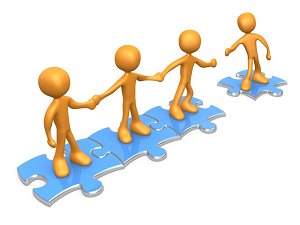 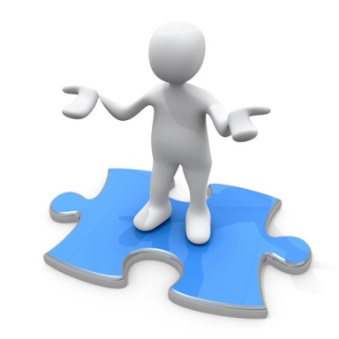 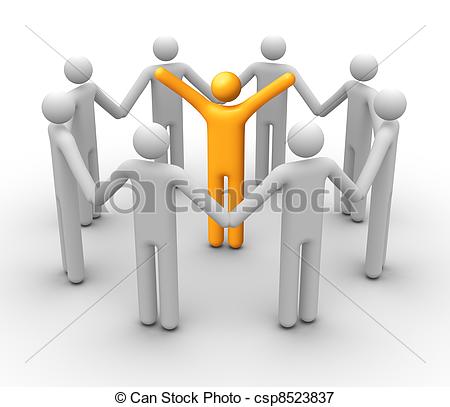 Name: Joshua F. TulodYr./Sec: IV-7 BSE Values Education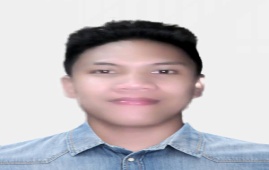 Reporter # 3Topic: From Isolation to BelongingName: Joshua F. TulodYr./Sec: IV-7 BSE Values EducationReporter # 3Topic: From Isolation to BelongingObjectives:At the end of the session, the participant are expected to:Appraise the importance of belonging from Isolation;develops the value of Unity among the group; andbuild the meaning and responsible individual as belong to the group.Materials:Laptop and ProjectorICT to be integrated: Powtoon.comReferences:Webpage:From Isolation to Inclusion. Retrieve November 1, 2015, from http://www.scribd.com/doc/140425291/FROM-ISOLATION-TO-INCLUSION-pdf-Group-Dynamics#scribdThe need to belong: desire for interpersonal attachment as a fundamental human motivation. Retrieve November 1, 2015, from http://persweb.wabash.edu/facstaff/hortonr/articles%20for%20class/baumeister%20and%20leary.pdfFrom Isolation to Belonging. Retrieve November 1, 2015, from https://facultystaff.richmond.edu/~dforsyth/pubs/forsythelliott1999.pdfAbstraction:From Isolation to BelongingThe need to belongAll human beings “have a pervasive drive to form and maintain at least minimum quantity of lasting, positive and impactful interpersonal relationships”.They likened the need to belong to other basic needs. A person who has little contact with other people will feel unhappy and lonely. (Baumeiser, R. & Leary, M., 1995, p. 497)What is Isolated-separated from other persons or things; alone; solitary.What is Belonging-Belonging is the idea of being part of something where you are accepted.Belonging is a term used to describe how an individual feels a sense of satisfaction and happiness. It unites many people together as one.Book:Baumeister, R. F. & Leary, M. R. (1995). The need to belong: Desire for interpersonal attachments as a fundamental human motivation. Psychological Bulletin, 117, 497-529.Activity:“Group yourselves...”The students will stand up, then the teacher will ask them to group themselves according to the category. Those students who form their group will remain while those who didn't find their group will be eliminated.Processing questions:What did you observe in forming groups?Why is similarities considered in the group?What is the reason to those who were being eliminated?What did you feel when you were being isolated?What can you do to way out from isolation to belonging?Isolated people, they are...DepressedSadAloneDownOutcastLonelyGroups and LonelinessSocial isolation can have positive and negative consequences.Loneliness- negative effect as result of too few or unsatisfying relationships.Social loneliness- due to lack of groups that provide meaningful interactionEmotional loneliness- due to a lack of desired intimate relationship.From Isolation to Belonging:From IsolationDistinguishing similarities and differences as individualIdentify friends or grouupsAcceptanceOne way, is to look for the similarity instead of the differences.BelongingIncludedPerform task or goal